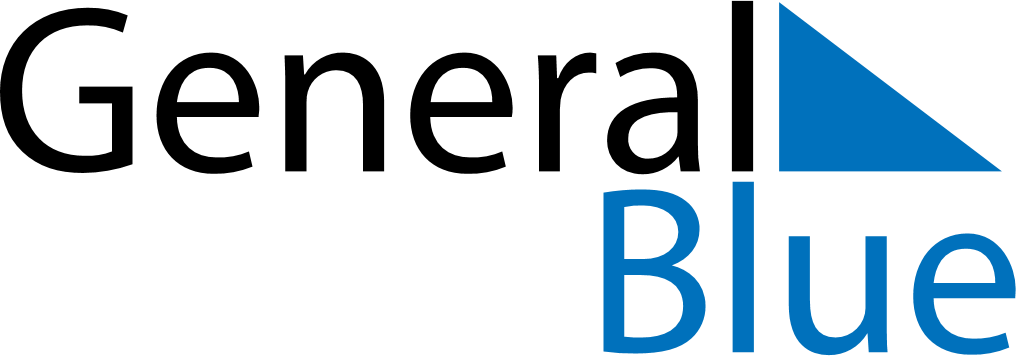 Weekly CalendarAugust 4, 2024 - August 10, 2024SundayAug 04MondayAug 05TuesdayAug 06WednesdayAug 07ThursdayAug 08FridayAug 09SaturdayAug 10